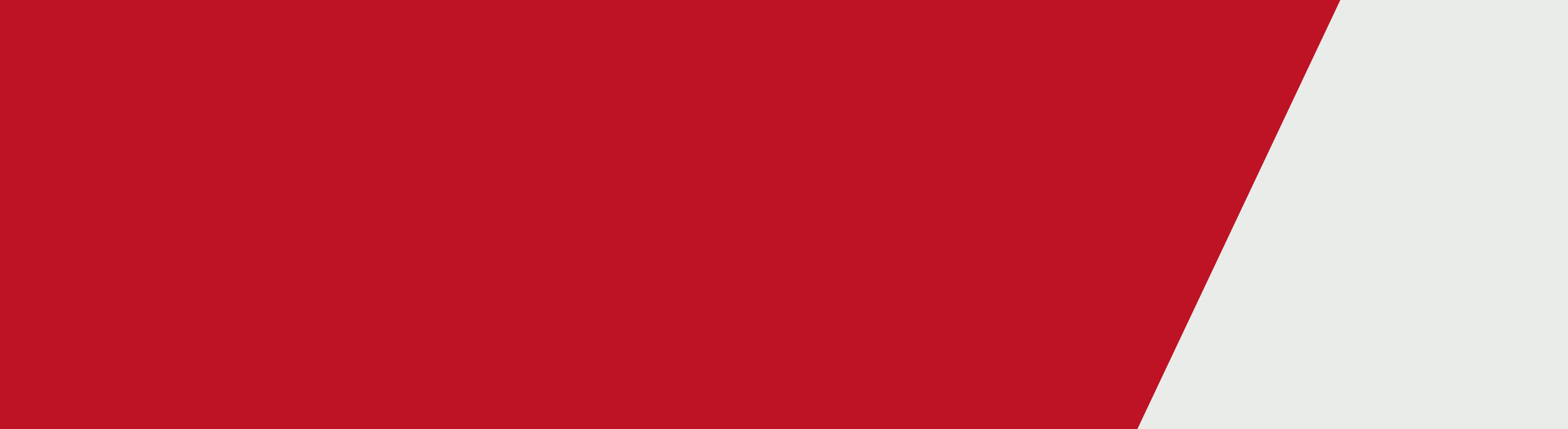 Facilities Site Planning TranscriptLEGEND:Playing fields oriented north-south to improve usability and functionality and minimise the impact of players looking directly into the sun.If providing multi-use or sport specific hard courts (e.g. tennis or netball), ensure they are in close proximity to playing fields, social family areas, pavilion and change amenities.Provide playgrounds that are in close proximity to playing fields for ease of supervision to promote a family friendly environment.BBQ and social family recreation area.Sporting pavilion ideally centrally located to provide accessibility and amenities to all playing fields and multi-use or sport specific hard courts. Pavilion design should provide a gender neutral environment to promote female participation and increased usage for other groups. Consolidate all site public toilets into the main pavilion where practical.Position pavilion on site where it does not compromise opportunities for future expansion.Undercover spectator area. Ideally all-weather and located towards the centre of playing field.Informal seating area or landscaped spectating mounds.Provide sufficient car parking in close proximity and accessibility to the pavilion and playing fields.Provide universally accessible car parking spaces.Provide accessible pathways to the pavilion, playing fields and family social areas. Ensure there is clear line of sight for the pathway security.Provide sufficient car paring lighting for security.Access roadway.Service road around perimeter of playing fields is preferable.When undertaking precinct master planning on an existing site, consider moving infrastructure that could be inexpensively relocated to suit new proposed requirements (e.g. sheds and training nets) in lieu of pavilion and playing fields relocations.